EDITAL Nº 37/2022“Abre inscrições para Contratação Temporária por Excepcional Interesse Público de 01 (um) Médico Clínico Geral 08h.”	RITA DE CÁSSIA CAMPOS PEREIRA, Prefeita Municipal de Muitos Capões, Estado do Rio Grande do Sul, no uso de suas  atribuições legais, torna público aos interessados que estão abertas as inscrições para CONTRATO TEMPORÁRIO POR EXCEPCIONAL INTERESSE PÚBLICO para 01 (um) médico clínico geral, autorizado pela Lei nº 1.103/2022..1 – Da carga horária, da remuneração, prazo de contratação, direitos e inscrições.A carga horária será de 08 (oito) horas semanais.Será pago, a título de remuneração, para os médicos, o valor de R$ 5.112,36 (cinco mil, cento e doze reais e trinta e seis centavos).A contratação temporária será pelo prazo de até 06 (seis) meses, podendo ser prorrogável por igual período, nos termos do art. 233 e seguintes da Lei Municipal nº 062/1998 e o art. 37, IX da CF/88.Os direitos do contratado serão de acordo com art. 237, da Lei nº 062/1998. 1.5 )                   As inscrições serão realizadas no período de 05 a  08 de julho do ano em curso, no horário das 8h às 12h e das 13h às 17h, na Procuradoria Geral do Município, sito na Rua Dorval Antunes Pereira, 950, nesta cidade de Muitos Capões.2 – Critérios para a seleção:1º) área pública:- de 0 a 1 ano e onze meses de experiência na área pública: 3 pontos- de 2 anos a 4 anos e onze meses de experiência na área pública: 4 pontos- Mais de 5 anos de experiência na área pública: 5 pontos2º) área privada: - de 0 a 1 ano e onze meses de experiência na área privada: 1 pontos- de 2 anos a 4 anos e onze meses de experiência na área privada: 2 pontos- Mais de 5 anos de experiência na área privada: 3 pontos3º) titulação;- Pós-graduação (independente do número): 1 ponto- Mestrado (independente do número): 2 pontos- Doutorado (independente do número): 3 pontos4º) certificado de capacitações, a partir de 8 horas e após conclusão da graduação;- até quinze certificados: 0,50 pontos- de dezesseis a trinta certificados: 1 ponto- acima de trinta certificados: 1,5 pontos No caso de empate será levado em consideração:1º) maior tempo de serviço na esfera pública;2º) maior tempo de serviço na esfera privada;3º) maior número de titulação;4º) maior número de certificado de capacitações;5º) maior tempo de conclusão da graduação;6°) o candidato mais velho.4 – Documentação necessária para a inscrição no processo seletivo simplificado:a) cópia da carteira de identidade;b) cópia do CPF;c) documentos conforme itens 2 e 3 deste Edital;d) inscrição no Conselho Regional de Medicina do Estado do Rio Grande do Sul;e) preenchimento do formulário constante no anexo I.5- Sendo convocado a assumir o cargo, o selecionado deverá dirigir-se à Secretaria de Administração do Município para a entrega dos documentos exigidos para a contratação, de acordo com a listagem a ser fornecida por esta, no prazo de 05 (cinco) dias, a contar do chamamento.			Registre-se e publique-se.GABINETE DA PREFEITA DE MUITOS CAPÕES, 04 de julho de 2022.RITA DE CÁSSIA CAMPOS PEREIRAPrefeita Municipal ANEXO IFICHA DE INSCRIÇÃODADOS PESSOAIS1.1 - Nome Completo: _____________________________________________________________1.2 – Filiação: _______________________________________________________________1.3 – Nacionalidade: _______________________________________________________________1.4 – Naturalidade: _______________________________________________________________1.5 – Data de Nascimento: __________________________________________________________1.6 – Estado Civil: _______________________________________________________________2. DADOS DE IDENTIFICAÇÃO:2.1 – Carteira de Identidade e órgão expedidor: _________________________________________2.2 - Cadastro de Pessoa Física - CPF: ________________________________________________2.3 – Título de Eleitor ____________________ Zona: _______________ Seção: ______________2.4 – Endereço Residencial: ________________________________________________________2.5 – Telefone e Celular: ___________________________________________________________3. Informações Adicionais:__________________________________________________________________________________________________________________________________________________________________________________________________________________________________________________________________________ de _____________de ______ _____________________________________Assinatura do CandidatoEXPOSIÇÃO DE MOTIVOSPROJETO DE LEI nº 21/2022 		Encaminhamos para apreciação desta Casa o Projeto de Lei em anexo, objetivando a inclusão os §§ 6º, 7º e 8º, no art. 19 e dar nova redação aos §§ 4º e 5º do art. 19, todos da Lei nº 355/2005. 		A inclusão dos §§ 6º, 7º e 8º, no art. 19 do mesmo diploma legal, visa a criação de um Comitê encarregado dos investimentos do fundo municipal do RPPS, objetivando a otimização destes recursos, garantindo as futuras aposentadorias dos servidores.		No que se refere a mudança dos incisos 4º e 5º do art. 19, pretende a criação de gratificações ao presidente do RPPS e ao Gestor do Comitê de Investimentos, igualmente, com o objetivo de profissionalizar estes cargos, igualmente, intencionando a garantia de rentabilidade do fundo. 		Nestas condições, encaminhamos o presente Projeto de Lei para apreciação dos Nobres Edis, certo de que o mesmo é merecedor de aprovação.Gabinete da Prefeita Municipal de Muitos Capões, 05 de junho de 2022. 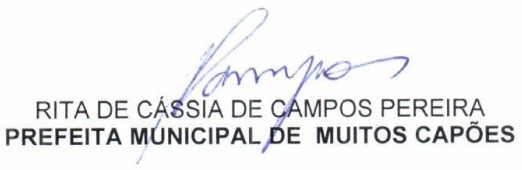 